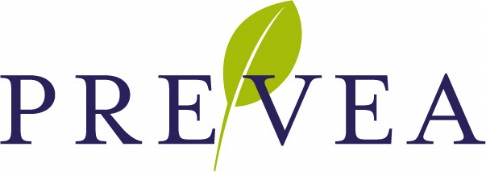 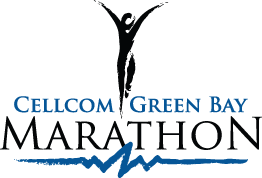 HEALTH & FITNESS EXPOEXHIBITORBOOTH NUMBERSEXHIBITORBOOTH NUMBERS2nd Wind Exercise52Lymphatic Education & Research Network2Bee Cause Charms22Marathon Merchandise62,63,64,65,66,67Bondi Band12, 13Medis Inc17Cellcom6, 7, 8Milwaukee Brewers Mini Marathon38Community First Fox Cities Marathon46Milwaukee Running Festival5Cryovive Cryotherapy of Green Bay60Minerva39Eddie Bauer25, 26My Soxy Feet23Fellow Flowers31, 32My Team Triumph35Festival Foods in your Community70National Fitness Hall of Fame3Fleet Feet Sports Fox Valley33, 34, 36National Running Center14, 15, 20, 21Gear Check Marking1Pacerspacket pick upGirls on the Run37Performance Chiropractic58Greater Green Bay Convention & Visitors Bureau75Pete’s Garage9, 10Green Bay Press-Gazette68Prevea Sports Medicine24, 27, 28, 42, 43Green Bay Running Clubpacket pick upReal Time Pain Relief44Gypsy Runner50, 51Rockin Rewards, LLC73, 74HB Tune41Run Away Shoes47,48,49,53,54,55Humana61SnuggBuds Sport Headsets18Iron Mountain Road & Train Half Marathon16Sparkly Soul Headbands57Jenstar Yoga69Sport Hooks LLC30LeafFilter North of Wisconsin72Urban Halo45Learning Rx11USA Triathlon-Midwest Region56Lifestyle Sports40Weiler Academy LLC19LL Always Jewelry59Wisconsin Beef Council29Charity PartnersASPIROClub levelGolden HouseClub levelGreater Green Bay YMCA Full Circle ProgramClub level